COLORADO RIVER FORECASTING SERVICE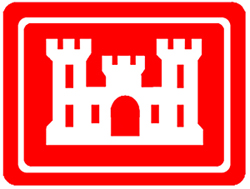 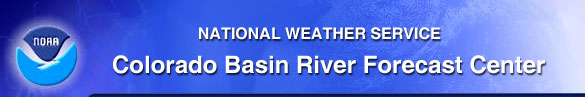 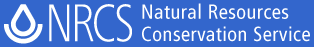 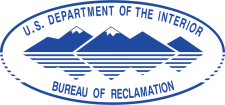 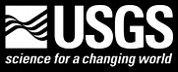 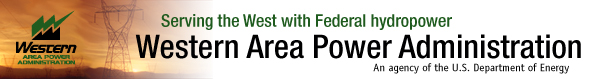 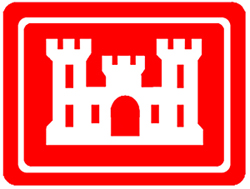 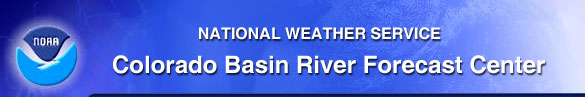 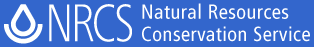 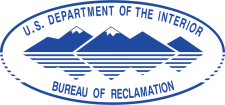 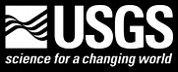 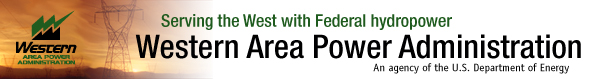 TECHNICAL COMMITTEESPRING 2014 MEETINGThursday, March 27, 2014Colorado Basin River Forecasting Center2242 West North TempleSalt Lake City, UT 84116Webinar: https://www1.gotomeeting.com/join/589433624Conference Call Line: 1-877-929-0660|Password: 170637410:00 am*	Welcome and Introductions10:15 am	CBRFC/NRCS: Water Year 2014 runoff forecasts for Upper and Lower Colorado River Basins.11:15 am	CBRFC summary of Colorado Drought Workshop.11:30 am	Lunch 12:30 pm	Reclamation UC Spring Operational Updates 1:00 pm	Reclamation LC update on basin conditions and pulse flow experiment for Mexico 1:30 pm	CRFS Agency Updates2:00 pm 	BusinessNext meeting date Miscellaneous2:15 pm 	Adjourn*-All times reflect Mountain Standard TimeCRFS MEETING DETAILSPlease furnish an electronic copy or summary of your presentation prior to the meeting to Michelle Stokes for inclusion with the meeting minutes.We are planning on ordering box lunches before the meeting starts and having lunch catered. However, please feel free to bring your own lunch with you to the meeting.For agencies with operational mandates, please provide a report on projected operations, modifications of operations or water supply forecasting within the Colorado Basin, any plans for revising or augmenting data collection systems based on this year’s expected runoff. For agencies with forecasting mandates, please provide a report on any forecasting issues/problems encountered and any forecast model improvements made prior to or during the water year, and any anticipated needs. The following agencies are expected to present updates:Army Corp of EngineersUSBR- Upper Colorado RegionUSBR- Lower Colorado RegionWestern Area Power AdministrationUS Geological SurveyNatural Resource Conservation ServiceNational Weather Service, CBRFCcc: (email)Shana Tighi, USBR-LCDan Bunk, USBR-LCRich Eastland, USBRJon Sweeten, USACENoe Santos, USBR-LCMalcolm Wilson, USBR-UCHeather Patno, USBR-UCPaul Davidson, USBR-UCKatrina Grantz, USBR-UCLee Trayhnam, USBR-UCDan Crabtree, USBR-UCErik Knight, USBR-UCRyan Christianson, USBR-UCSusan Behery, USBR-UCMichelle Stokes, NOAAJohn Lhotak, NOAABrenda Alcorn, NOAATracy Cox, NOAAGreg Smith, NOAAAshley Nielson, NOAAPaul Miller, NOAAGuy DeMeo, USGSAngus Goodbody, NRCSChris Smith, USGSCory Angeroth, USGSBob KimbroughNed Araujo, USACESam Loftin, WAPA